SPRÁVA ÚČELOVÝCH ZAŘÍZENÍ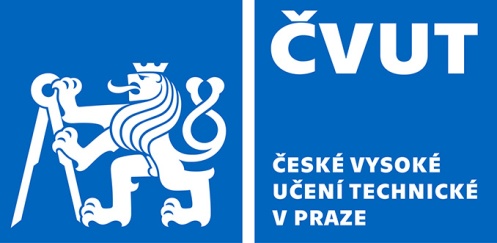 Vaníčkova 315/7   160 17 Praha 6 SMLOUVA O POSKYTOVÁNÍ SLUŽEB V ZAJIŠTĚNÍ TEPELNÝCH ZDROJŮ, VZDUCHOTECHNIKY, TOPENÁŘSKÝCH, PLYNAŘSKÝCH PRACÍ A MARč. smlouvy  9118000007uzavřená podle ust. § 1746 odst. 2 zákona a násl. č. 89/2012 Sb., občanský zákoník (dále jen „občanský zákoník"), v platném zněníI. Smluvní stranyČeské vysoké učení technické v Praze, Organizační součást: Správa účelových zařízení sídlo: Vaníčkova 315/7, 160 17 Praha 6IČ: 68407700DIČ: CZ68407700e-mail: xxxxxxxxxxxxxxxbankovní spojení: xxxxxxxxxxxxxxxxzastoupený: Ing. Jiří Boháček, ředitel ČVUT - Správy účelových zařízení ve věcech technických je oprávněn jednat: Ing. Martin EppingerTel.: xxxxxxxxxxxxxxxe-mail: xxxxxxxxxxxx(dále jen „Objednatel")Amper Savings, a.s.Se sídlem: Antala Staška 1076/33a, 140 00 Praha 4IČ: 01428357DIČ: CZ01428357Zapsaná v obchodním rejstříku u Městského soudu v Praze, oddíl B, vložka 18938Zastoupena: Ing. Leoš Aldorf, předseda představenstvaV provozně-technických věcech jedná: Ing. Radek Vrána, technický ředitelVe věcech technických je oprávněn jednat: Ing. Radek Vrána, technický ředitelTel.: xxxxxxxxxxxxxx e-mail: xxxxxxxxxxxxxxxx(dále jen „Poskytovatel")II. Předmět a účel Smlouvy1. Předmětem této Smlouvy je poskytování služeb za účelem řádného zajištění bezpečného a plynulého provozu vybraných tepelných zdrojů, vzduchotechniky, klimatizace a MAR v objektech, které spravuje Správa účelových zařízení ČVUT v Praze, řádného zásobování teplem a ostatními médii, dále vzduchotechnických zařízení a klimatizace, včetně zajištění servisní činnosti a včetně topenářských a plynařských prací, a to vše:a) v souladu s odbornou péčí, v souladu s obecně závaznými předpisy, jinými právními a ostatními předpisy, včetně platných technických norem, vztahujících se k předmětu plnění této Smlouvy, v souladu s provozními předpisy a technickými a dodacími podmínkami výrobců energetických zařízení, při odborné znalosti jejich konstrukce a konstrukčních návazností na systém měření a regulace dodávek tepla a ostatních médií,b) v rámci stanoveného režimu provozu zařízení a dodávek tepla a ostatních médií dle požadavků Objednatele při dodržení maximální efektivity využití energetických komodit a dosažení energetických úspor.Poskytovatel je povinen zajistit vedení smluvních činností a služeb uvedených v této smlouvě prostřednictvím svého odpovědného zástupce.2.	Poskytovatel poskytne objednateli služby v rozsahu provádění níže uvedených prací, výkonů a činností:a) obsluhy, monitoringu a dispečinku, průběžné kontroly, oprav a údržby vybraných energetických zařízení a technologických souborů (kotelen, tepelných rozvodů, výměníkových a předávacích stanic, vyhrazených tlakových zařízení, plynových zařízení včetně rozvodů médií, skladů materiálu a chemikálií (dále jen „energetická zařízení" nebo „zařízení").  Současný stav míst a energetických zařízení je obsažen v příloze č. 4, která je nedílnou součástí této Smlouvy;b) vedení opatření k řízení kvality poskytovaných služeb – tzv. „help desk“ pro sumarizaci poruch a závad s on-line přístupem určených zaměstnanců Objednatele k zajištění průběžné kontroly kvality poskytovaných služeb;c) provádění kontroly provozních parametrů u energetických zdrojů vybavených dálkovým přístupem, a to min. ve 12-ti hodinových intervalech;d) provádění odečtů měřidel;e) sledování lhůt k provedení revizí zařízení podle právních a ostatních předpisů, včetně platných technických norem, včasné informování Objednatele o těchto skutečnostech, provádění revizí, zkoušek a měření požadovaných předpisy a podmínkami výrobců, to vše související s provozem energetických zařízení;f) obsluhy vzduchotechnických zařízení, výměny filtrů a čištění vyústků. Seznam míst a vzduchotechnických zařízení je součástí příloh č. 4 a č. 9, které jsou nedílnou součástí této Smlouvy;g) zajišťování oprav kotlů, topenářské a plynařské práce;h) zajišťování oprav vzduchotechnických zařízení;  i) zajišťování veškerých úkonů vyplývajících pro Provozovatele zařízení ze zákona č. 201/2012 Sb., o ochraně ovzduší, v platném znění, a to jménem Objednatele. O všech takových úkonech je Poskytovatel povinen provozovatele neprodleně informovat;j) zajišťování dokumentační a fyzické inventarizace energetických zařízení, při které bude zástupce/pověřený pracovník Poskytovatele spolupracovat s pracovníky Objednatele;k) hospodárného vynakládání finančních prostředků při plnění předmětu této Smlouvy;l) plnění povinností vůči poskytovatelům tepla a ostatních médií a orgánům státní správy a státního dohledu; m) být v součinnosti s firmou provádějící práce většího rozsahu (VZ);n) provádění ostatních prací, výkonů a činností touto Smlouvou výslovně neuvedených. Poskytovatel s ohledem na své odborné znalosti a zkušenosti věděl, vědět měl nebo mohl vědět či předpokládat, že jejich provedení je nutné pro řádné plnění předmětu a účelu této Smlouvy. Veškeré tyto práce, výkony a činnosti je Poskytoval povinen předem konzultovat s Objednatelem, a to jak co do rozsahu činnosti, tak i do rozsahu finanční náročnosti.3.	Veškeré požadavky a výzvy Objednatele týkající se zabezpečení a poskytováním služeb, jejich úrovně a kvality, hlášení výjimečných a havarijních stavů, je možné odesílat Poskytovateli denně (stálý dispečink) na telefonním čísle (doplní uchazeč), e-mail (doplní uchazeč). Uvedené požadavky a výzvy se považují za doručené Poskytovateli okamžikem, kdy jsou stálým dispečinkem přijaty.4.	V případě havárie či jiné mimořádné události Poskytovatel, sám nebo na základě výzvy od Objednatele, je povinen provést práce na odstranění havárie, včetně přesného diagnostikování druhu havárie následovně: nastoupit v případě havarijní situace či jiné mimořádné události do 60 minut od nahlášení požadavku zadavatele k odstranění závady zařízení aprovést neodkladná opatření pro zajištění nouzového provozu a bezpečnosti zařízení v zájmu prevence škod na majetku a zdraví, to vše prokazatelně do 1 hodiny po nástupu.5.	Poruchy, které mohou být odstraněny bez potřeby dodání náhradního dílu, je Poskytovatel povinen odstranit a zařízení zprovoznit (včetně provedení neodkladných opatření pro zajištění nouzového provozu a bezpečnosti zařízení) nejpozději do jednoho (1) kalendářního dne od okamžiku, kdy byla porucha Poskytovateli oznámena, nebo ji sám zjistil, pokud se s Objednatelem nedohodne jinak.6.	Vyžaduje-li odstranění poruchy dodání náhradního dílu nebo materiálu s cenou nad 500 Kč bez DPH, Poskytovatel bezodkladně provede neodkladná opatření pro zajištění nouzového provozu a bezpečnosti zařízení a další postup řeší s odpovědnou osobou Objednatele.7. Náhradní díly, součástky na opravy včetně ceny materiálu s cenou do 500 Kč bez DPH jsou předmětem této Smlouvy a jsou započteny v předložených kalkulacích. Náhradní díly, součástky na opravy včetně ceny materiálu s cenou nad 500 Kč bez DPH, jsou v maximální měsíční částce uvedené v položkovém rozpočtu viz. Příloha č. 8. Jedná se o dodávku materiálu pro provedení oprav na kotlích při běžné správě a provedení oprav pro mimořádné servisní a havarijní práce mimo pravidelný měsíční servis, dále se jedná o dodávku materiálu pro VZT a klimatizace, dodávku materiálu pro topenářské, plynařské práce a MAR.8. Dále je předmětem smlouvy rovněž provádění montážních prací a oprav na rozvodech ústředního topení a plynu, v kotelnách, výměníkových stanicích, vzduchotechnických zařízeních a klimatizačních jednotkách a oprav na měřících a regulačních systémech. 9. Při běžné údržbě a plánovaných opravách provede Poskytovatel nejprve diagnostiku na místě, na základě ní poté zpracuje cenovou nabídku, kterou zašle Objednateli. V případě, že Objednatel cenovou nabídku schválí, potvrdí ji Poskytovateli a vyzve ho k provedení díla.10. Pokud bude výše cenové nabídky na jedno dílčí plnění dle této smlouvy vyšší než 100.000,- Kč bez DPH, vyhrazuje si Objednatel právo vyhlásit na toto dílčí plnění samostatné výběrové řízení. 11. Poskytovatel provede požadovanou činnost a po splnění a řádném předání Objednateli vystaví daňový doklad – fakturu na částku uvedenou v dílčí objednávce. Ke každé provedené činnosti zpracuje Poskytovatel předávací protokol. Za Objednatele předávací protokol podepíše příslušný vedoucí pracovník (např. správce daného objektu nebo pracovník OSS). V mimopracovní době lze protokol k podpisu zaslat elektronickou cestou (naskenovaný).12. Při vstupu zaměstnanců Poskytovatele do objektu Objednatele za účelem zajištění sjednaných služeb a činností, oznámí Poskytovatel tuto skutečnost v pracovní době příslušnému vedoucímu pracovníkovi (např. správci objektu), v mimopracovní době recepčnímu (vrátnému) v daném objektu.III. Místo, doba a způsob plnění1.	Místem plnění jsou objekty, ve kterých jsou umístěna jednotlivá zařízení. Specifikace je uvedena v Příloze č. 9 této Smlouvy.2.	Smlouva se uzavírá na dobu určitou 48 měsíců.3.	Období v trvání 5 pracovních dnů od podpisu smlouvy je určeno pro postupné přebírání provozů jednotlivých zařízení od dosavadního provozovatele Objednatelem. Objednatel následně předá jednotlivá zařízení Poskytovateli. Za tuto dobu vyúčtuje Poskytovatel smluvní cenu její poměrnou částí odpovídající počtu dnů, ve kterých bude zařízení provozovat výlučně Poskytovatel.4.	Poskytovatel  vyhotoví pro každé místo plnění protokol (zápis) o předání zařízení, dotčených prostor, klíčů, provozní dokumentace, revizních zpráv, atestů armatur. Předávací protokol obě smluvní strany potvrdí svým podpisem. Obdobně se postupuje při ukončení Smlouvy. 5.	Sjednané služby se neposkytují v případě plánované dlouhodobé odstávky energetického zařízení a Poskytovatel nemá po tuto dobu nárok na úhradu ceny.6.	Termín zahájení a ukončení plánované odstávky je Objednatel povinen Poskytovateli oznámit (písemně nebo elektronicky) nejpozději 7 kalendářních dnů před zahájením nebo ukončením odstávky, nedohodnou-li se smluvní strany jinak. Ustanovení o plánované odstávce neplatí pro mimořádné události, např. havárie zařízení, neplánované zastavení dodávek paliva a médií.7.	Povinnost Poskytovatele řádně provést službu v zajištění tepelných zdrojů, vzduchotechniky a klimatizace je splněna jejím převzetím Objednatelem na základě oboustranně potvrzeného soupisu řádně provedených prací, činností a výkonů (bez vad a nedodělků). Není-li služba provedena řádně, Objednatel odmítne její převzetí a zjištěné vady doplní do soupisu provedených prací, činností a výkonů, včetně lhůty pro jejich odstranění, který obě smluvní strany potvrdí.8.        Objednatel je oprávněn kontrolovat poskytování služeb ve všech fázích jejich realizace, a za tím účelem je oprávněn ukládat Poskytovateli „ad hoc“ závazné pokyny, včetně ukládání lhůty k plnění. Poskytovatel je povinen bezodkladně a prokazatelně upozornit Objednatele na nevhodnost (nesprávnost) pokynů Objednatelem vydaných či podkladů Objednatelem předaných Poskytovateli, jinak Poskytovatel odpovídá za škodu tímto Objednateli případně vzniklou.9.     Veškeré poskytované služby a práce budou provedeny v souladu s cenovou nabídkou, která je nedílnou součástí smlouvy. Poskytovatel není oprávněn cenovou nabídku překročit.IV. Cena1.  Maximálně sjednaná a nepřekročitelná cena služeb v rozsahu dohodnutém v této smlouvě a za podmínek v ní uvedených, je stanovena dohodou smluvních stran a vychází z cenové nabídky Poskytovatele, vykalkulované v rámci zadávacího řízení na předmět plnění této smlouvy. Cenová nabídka je tvořena položkovým rozpočtem viz příloha č. 8 smlouvy. 2. Maximálně sjednaná cena služeb se dohodou smluvních stran stanovuje jako cena nejvýše přípustná a nepřekročitelná, která může být zvýšena pouze, dojde-li ke změnám sazeb daně z přidané hodnoty. Celková cena obsahuje veškeré náklady nutné k provedení celého předmětu díla, v rozsahu, kvalitě a způsobem stanoveném touto smlouvou a dle položkového rozpočtu viz Příloha č. 8 smlouvy.3. Celková cena za plnění dle této smlouvy bude Poskytovatelem fakturována takto:zajištění servisu obsluhy tepelných zdrojů, vzduchotechniky, klimatizace a měření a regulace včetně souvisejících činností uvedených v přílohách, budou zahrnuté v měsíčním paušálu – úhrada na základě měsíčních faktur vždy zpětně za uplynulý kalendářní měsíc ve výši sjednané paušální měsíční částky;cena za provedení oprav kotelen – úhrada na základě měsíčních faktur vždy zpětně za uplynulý kalendářní měsíc ve výši sjednané měsíční paušální částky.materiál, topenářské a plynařské práce, MAR nad rámec pravidelných smluvních činností, mimořádné servisní práce na kotlech, mimo pravidelný roční servis, na základě jednotlivých faktur zpětně dle skutečně provedených prací objednaných formou dílčích objednávek podle cenových nabídek potvrzených Objednatelem po jejich provedení a převzetí Objednatelem;Maximální sjednaná cena bez DPH, která je dána součtem maximálních cen dle výše uvedených jednotlivých služeb (písm. a) až c)) bez DPH činí 21 244 800,- KčZákonné DPH ve výši 21% činí 4 461 408,- Kč	Maximální sjednaná cena včetně DPH činí 25 706 208,- KčCeny služeb, které tvoří maximálně sjednanou cenu služeb dle této smlouvy, jsou uvedeny v oceněném položkovém rozpočtu v příloze č. 8 smlouvy. 4. Daň z přidané hodnoty se účtuje ve výši určené právními předpisy platnými ke dni uskutečnění zdanitelného plnění.5. Dílčí ceny jsou smluvními cenami a jsou v nich zahrnuty veškeré náklady, které Poskytovatel vynaložil nebo které jsou nutné pro řádné poskytování služeb (veškeré činnosti dle příloh ke smlouvě včetně nákladů na provádění revizí). 6. Objednatel si vyhrazuje právo na změnu závazku ze smlouvy dle § 222 písm. 4, 
písm. 5 a písm. 6 ZZVZ.V. Platební podmínky1.	Objednatel neposkytuje zálohy.2.	Poskytovatel vyúčtuje cenu na základě daňových dokladů (faktur), jím vystavených ke dni uskutečnění zdanitelného plnění, kterým se rozumí vždy poslední kalendářní den v měsíci, ve kterém byla služba poskytnuta a Objednatelem převzata na základě oboustranně podepsaného soupisu řádně provedených prací, činností a výkonů, tj. ve sjednaném rozsahu, bez vad a nedodělků.3.	Faktury jsou splatné ve lhůtě 30 dnů od data jejich doručení Objednateli. 4.	Poskytovatel je povinen vystavit daňové doklady (faktury) v souladu s platnými právními předpisy, zejména zákona č. 235/2004 Sb., o dani z přidané hodnoty, ve znění pozdějších předpisů (dále jen „zákon o DPH" či „ZDPH").5.	Poskytovatel vystaví daňové doklady do 10 dnů ode dne uskutečnění zdanitelného plnění a doručí je Objednateli na fakturační adresu ve lhůtě dvou pracovních dnů od data vystavení daňových dokladů.6. Fakturovány budou skutečně realizované služby podle jednotlivých služeb v cenách jednotkových cen služeb. Podkladem pro úhradu ceny budou faktury vystavené Poskytovatelem Objednateli se správně vyplněnými údaji v souladu se zákonem č. 235/2004 Sb., o dani z přidané hodnoty ve znění pozdějších předpisů, které navíc musí obsahovat informace povinně uváděné na obchodních listinách na základě § 435 občanského zákoníku. Faktura musí kromě výše uvedeného obsahovat vždy minimálně:- identifikaci smlouvy, podle které byla vystavena- označení účetního dokladu- identifikační údaje Objednatele- identifikační údaje Poskytovatele včetně DIČ- popis obsahu účetního dokladu- datum vystavení- datum uskutečnění zdanitelného plnění- výši ceny bez daně z přidané hodnoty celkem- sazbu (y) daně- výši daně celkem zaokrouhlenou dle příslušných předpisů- cenu celkem včetně DPH- podpis odpovědné osoby Poskytovatele- soupis provedených prací a jejich ceny, včetně podpisu oprávněnou osobou Objednatele.7.	Veškeré platby budou probíhat v korunách českých. Součástí faktur v příloze bude vždy soupis provedených prací a dodávek, odsouhlasený zástupcem Objednatele.8.	V případě, že bude Poskytovatel zasílat fakturu elektronickou cestou, určená a výhradní e-mailová adresa je: podatelna-suz@cvut.cz9.	Pokud faktura nebude obsahovat všechny náležitosti daňového dokladu podle zákona č. 235/2004 Sb., o dani z přidané hodnoty, ve znění pozdějších předpisů a smlouvou, bude Objednatel oprávněn ji do data splatnosti vrátit s tím, že Poskytovatel bude povinen poté vystavit novou fakturu s novým termínem splatnosti. V takovém případě se ruší běh lhůty splatnosti a nová lhůta počne běžet doručením opravené faktury.10.	Objednatel není povinen uhradit fakturovanou částku z důvodu nekvalitních či neúplných služeb Poskytovatele do doby, dokud nebudou fakturované služby řádně dokončeny podle podmínek stanovených v této  smlouvě. V těchto případech nebude Objednatel v prodlení s úhradou faktury. 11.	Smluvní strany berou na vědomí, že správce daně zveřejňuje ode dne 01. 01. 2013 nespolehlivého plátce DPH (§ 106a ZDPH) v rejstříku nespolehlivých plátců DPH vedeném MF ČR a že Objednatel, pokud přijme zdanitelné plnění s místem plnění v tuzemsku uskutečněné Poskytovatelem zdanitelného plnění, tj. jiným plátcem DPH, nebo poskytne úplatu na takové plnění, ručí podle § 109 ZDPH jako příjemce zdanitelného plnění za nezaplacenou daň z tohoto plnění, pokud v okamžiku uskutečnění zdanitelného plnění je Poskytovatel zdanitelného plnění veden v rejstříku nespolehlivých plátců DPH, anebo nastane některá z jiných skutečností rozhodných pro ručení Objednatele ve smyslu tohoto ustanovení. Poskytovatel se zavazuje po dobu trvání této Smlouvy či trvání některého ze závazků z této Smlouvy pro něj plynoucích řádně a včas zaplatit DPH pod sankcí smluvní pokuty sjednané v čl. VI., odst. 3 Smlouvy.12.	Poskytovatel prohlašuje a svým podpisem v závěru Smlouvy potvrzuje pod sankcí smluvní pokuty sjednané v čl. VI., odst. 3. Smlouvy, že ke dni uzavření Smlouvy není veden v rejstříku nespolehlivých plátců DPH, a pro případ že se stane nespolehlivým plátcem DPH až po uzavření této Smlouvy, zavazuje se bezodkladně a prokazatelně informovat Objednatele o této skutečnosti pod sankcí smluvní pokuty sjednané v čl. VI., odst. 3. Smlouvy.13.	Pokud Objednatel, jako příjemce zdanitelného plnění, zjistí po doručení daňového dokladu (faktury), že Poskytovatel je v evidenci plátců DPH označen jako nespolehlivý plátce DPH ve smyslu bodu 11 a 12 tohoto článku anebo bankovní účet, který Poskytovatel uvede na daňovém dokladu (faktuře), není zveřejněn v registru plátců DPH, má se za to, že úhrada daňového dokladu (faktury) bez DPH je provedena ve správné výši.14.	V případě, že číslo bankovního účtu Poskytovatele uvedené v této Smlouvě nebo na daňových dokladech vystavovaných Poskytovatelem, nebude uveřejněno způsobem umožňujícím dálkový přístup ve smyslu ust. § 109 odst. 2 písm. c) ZDPH, je Objednatel oprávněn uhradit Poskytovateli pouze tu část peněžitého závazku vyplývajícího z daňového dokladu, jež odpovídá výši základu daně, a zbylou část pak ve smyslu ust. § 109a ZDPH uhradit přímo správci daně. Stane-li se Poskytovatel nespolehlivým plátcem ve smyslu 
ust. § 106a ZDPH, použije se tento odstavec obdobně.15.	Poskytovatel se zavazuje na vlastní náklady zpracovávat a udržovat účetní knihy, při použití obecně přijatelných účetních postupů a metod, pro řádné a úplné vykázání všech příjmů a výdajů vzniklých v souvislosti se službami realizovanými pro Objednatele dle této smlouvy a tyto knihy po dobu účinnosti této smlouvy archivovat. Po ukončení účinnosti této smlouvy je Poskytovatel povinen předat tyto záznamy ihned Objednateli nebo jím jmenované osobě. Poskytovatel se dále zavazuje umožnit Objednateli, jeho účetnímu personálu či oprávněným zástupcům, kontrolu a pořízení kopií všech knih a záznamů, týkajících se poskytování služeb dle této smlouvy (v průběhu běžné pracovní doby).16.	Objednatel je oprávněn kdykoliv iniciovat provedení kontroly činností Poskytovatele s ohledem na provádění všech jeho činností dle této smlouvy, prostřednictvím svých interních auditorů, externích auditorů vybraných Objednatelem pro daný finanční rok nebo jeho část. Výsledky takového auditu budou pro smluvní strany závazné. Pokud kontrola objeví hrubé pochybení nebo nesrovnalosti v činnostech Poskytovatele nebo jejich účtování, budou náklady na audit účtovány Poskytovateli. V ostatních případech bude audit hrazen z prostředků Objednatele. Ustanovení tohoto článku zůstává v platnosti i po ukončení účinnosti této smlouvy.VI. Sankce1.	Poskytovatel se zavazuje dodržovat daňové (fakturační) postupy podle čl. V. Smlouvy. Pro případ, že Poskytovatel poruší některou z povinností jemu náležících ve smyslu čl. V. Smlouvy, a v důsledku nesprávných či neúplných údajů uvedených Poskytovatelem na daňovém dokladu (faktuře) správce daně vyzve Objednatele k doměření DPH, k podání dodatečného daňového přiznání, popř. jej vyzve k zaplacení s tím spojeného příslušenství či sankce, Poskytovatel se zavazuje uhradit Objednateli jednorázovou smluvní pokutu ve výši 5.000,- Kč (slovy: pěttisíc korun českých) za každé jednotlivé porušení. 2.	Poskytovatel se zavazuje řádně a včas plnit své povinnosti vztahující se ke správě DPH po dobu trvání této Smlouvy, zejména tuto daň řádně a včas zaplatit. Pokud v důsledku porušení tohoto závazku příslušný Finanční úřad vyzve Objednatele k zaplacení DPH z důvodu jeho ručení ve smyslu čl. V. této Smlouvy, Poskytovatel se zavazuje zaplatit Objednateli smluvní pokutu za každé porušení jeho závazku k řádnému a včasnému zaplacení DPH, s nímž je spojeno ručení Objednatele ve smyslu čl. V. této Smlouvy, a to ve výši DPH vztahující se k porušení závazku řádně a včas zaplatit DPH, s nímž je spojeno ručení Objednatele ve smyslu čl. V. této Smlouvy. Zároveň se Poskytovatel zavazuje k úhradě dlužné částky přímo Finančnímu úřadu. 3.	Pro případ nepravdivého prohlášení Poskytovatele anebo nesplnění oznamovací povinností Poskytovatele podle této Smlouvy se sjednává k tíži Poskytovatele jednorázová smluvní pokuta ve výši 10.000,- Kč (slovy: desettisíc korun českých).4.	V případě prodlení Poskytovatele s odstraněním vadného plnění podle čl. III., odst. 7, Smlouvy, je Objednatel oprávněn účtovat k tíži Poskytovatele smluvní pokutu ve výši 500,- Kč (slovy: pětset korun českých) za každou jednotlivou vadu a každý i započatý kalendářní den prodlení Poskytovatele s jejím odstraněním.5.	V případě prodlení Poskytovatele s nástupem na odstranění havárie či jiné mimořádné události nebo s nástupem na provedení neodkladných opatření pro zajištění nouzového provozu a bezpečnosti zařízení podle čl. II, odst. 4. Smlouvy, je Objednatel oprávněn účtovat Poskytovateli smluvní pokutu ve výši 10.000,- Kč (slovy: desettisíc korun českých) za každou jednotlivou havárii či jinou mimořádnou událost a za každou i započatou hodinu prodlení Poskytovatele s nástupem na odstranění havárie či jiné mimořádné události nebo s nástupem na provedení neodkladných opatření pro zajištění nouzového provozu a bezpečností zařízení podle čl. II., odst. 4. Smlouvy.6.	V případě prodlení Poskytovatele s odstraněním závady (včetně provedení neodkladných opatření pro zajištění nouzového provozu) podle čl. II., odst. 5. Smlouvy je Objednatel oprávněn účtovat Poskytovateli smluvní pokutu ve výši 10.000,- Kč (slovy: desettisíc korun českých) za každou jednotlivou vadu a každý i započatý den prodlení Poskytovatele s jejím odstraněním nebo s provedením neodkladných opatření pro zajištění nouzového provozu.7.	V případě porušení povinností náležící Poskytovateli podle čl. VII., odst. 10 a odst. 11 Smlouvy je Objednatel oprávněn účtovat Poskytovateli jednorázovou smluvní pokutu ve výši 10.000,- Kč (slovy: desettisíc korun českých), a to i opakovaně, dokud Poskytovatel nezjedná nápravu. 8.	V případě porušení některé z povinností náležících Poskytovateli podle čl. VII., odst. 3, této Smlouvy je Objednatel oprávněn účtovat k tíži Poskytovatele smluvní pokutu ve výši 500,- Kč (slovy: pětset korun českých) za každé porušení povinnosti; smluvní pokutu lze ukládat i opakovaně, a to až do doby zjednání nápravy.9.	Smluvní pokuty dle této smlouvy mohou být započteny do první následující vystavené faktury Poskytovatelem po uplatnění smluvní pokuty. Ve všech případech platí, že ujednáním o smluvní pokutě není dotčeno právo smluvních stran na náhradu škody v plné výši a Objednatel je oprávněn domáhat se náhrady škody v plné výši i když přesahuje výši smluvní pokuty. Pokud je smluvní strana v prodlení s placením smluvní pokuty, je povinna zaplatit druhé smluvní straně úrok z prodlení ve výši 0,05% z neuhrazené smluvní pokuty za každý i započatý den prodlení.10.	Bude-li ze strany Poskytovatele porušena právní povinnost, která je stanovena právními předpisy nebo touto smlouvou a Objednatel učiní nebo opomene učinit v důsledku porušení takové povinnosti následné činnosti, v jejichž důsledku bude sankcionován ze strany orgánů veřejné správy je Poskytovatel povinen tuto částku jako vzniklou škodu Objednateli nahradit, pokud nebyla způsobena zcela v důsledku jednání či opomenutí Objednatele, nebo částečně nahradit v poměrné výši, byla-li způsobena částečně v důsledku jednání či opomenutí Objednatele.11.	Všechny výše uvedené smluvní pokuty jsou splatné do deseti pracovních dnů od porušení smluvní povinnosti nebo od uplynutí lhůty pro poskytnutí řádného plnění dle oddílu 7.2 této smlouvy, a to na základě písemné výzvy oprávněné strany.12.	Sankce bude vypočtena z měsíční částky fakturované za službu v Objektu, ve kterém bylo shledáno porušení. VII. Ostatní povinnosti Poskytovatele1.	Poskytovatel odpovídá za včasné a řádné provedení prací a výkonů v dohodnutém rozsahu a kvalitě v souladu s právními a ostatními normami, včetně platných technických norem. Veškeré činnosti dle této Smlouvy musí být prováděny odborně způsobilými osobami s ohledem na jednotlivé typy zařízení dle příloh smlouvy. Poskytovatel prohlašuje, což potvrzuje svým podpisem v závěru této Smlouvy, že ke dni uzavření Smlouvy se seznámil s podmínkami ke vstupu do objektů a k jednotlivým zařízením, s požárními, bezpečnostními a provozními předpisy daného objektu a zařízení.2.	Poskytovatel je povinen bezodkladně předložit Objednateli na jeho výzvu platné doklady opravňující oprávněnou osobou k obsluze zařízení, a to jak před zahájením plnění, tak i po dobu jeho realizace, též v případě změny osoby provádějící plnění podle této Smlouvy.3.	Poskytovatel se zavazuje, že osoby, kterými zajišťuje služby (dále jen „oprávněná osoba"), provádí obsluhu a údržbu energetických zařízení podle stanovených harmonogramů a jejich provozních řádů, mají předepsanou kvalifikaci podle obecně závazných a ostatních předpisů (zejména mají platné topičské oprávnění, oprávnění k obsluze plynových zařízení, jsou poučeni v souladu s § 4 vyhlášky č. 50/1978 Sb., o odborné způsobilosti v elektrotechnice, v platném znění a mají oprávnění pro obsluhu tlakových nádob stabilních), a to po celou dobu plnění Smlouvy. Poskytovatel odpovídá za bezpečnost oprávněných osob a ochranu jejich zdraví při práci, oprávněné osoby vybaví ochrannými pracovními pomůckami, seznamuje je s dodržováním bezpečnostních a protipožárních předpisů včetně interních předpisů Objednatele a soustavně kontroluje jejich dodržování.4.	Poskytovatel dodržuje vnitřní normy a pokyny Objednatele, stanovující provozně-technické a bezpečnostní podmínky pohybu zaměstnanců a jiných osob v prostorách Objednatele, požární, bezpečnostní a provozní předpisy každého daného objektu a zařízení. Bere na vědomí, že oprávněné osoby na straně Poskytovatele se zdržují pouze v prostorách souvisejících s prováděním služeb dle této smlouvy.5.	Poskytovatel je zejména povinen udržovat obsluhované kotelní a vzduchotechnické zařízení v bezpečném stavu, dodržovat jejich provozní řády a návody k obsluze, provádět běžnou údržbu v rozsahu provozních řádů, neprodleně hlásit Objednateli každou poruchu, závadu nebo neobvyklý jev při provozu kotlů a vzduchotechniky (zařízení) a při nebezpečí z prodlení ihned odstavit zařízení z provozu, trvale udržovat pořádek a čistotu v kotelnách (strojovnách) a dbát, aby se v nich nezdržovaly nepovolané osoby, v předepsaném rozsahu kontrolovat a ověřovat funkčnost prostředků určených pro dané zařízení a o výsledku kontroly pořizovat záznam do provozního deníku, vést předepsanou provozní dokumentaci. Poskytovatel je povinen veškerá vyžádaná data a dokumenty předávat Objednateli i elektronicky.6. Poskytovatel je povinen ve vztahu k jednotlivým činnostem, zejména k provozováním energetického hospodářství a vzduchotechniky a servisu na měření a regulaci:a)	vést předepsanou provozní dokumentaci a evidenci o jednotlivých zařízeních, o pravidelných kontrolách a opravách, včetně výkazu o spotřebě médií a paliva, to vše v souladu s právními a ostatními předpisy, včetně platných technických norem, a případnými pokyny objednatele;b)	provádět odečty měřidel vždy k poslednímu dni daného měsíce a zjištěná data předávat Objednateli nejpozději do pátého dne měsíce následujícího;c)	předkládat Objednateli z jednotlivých míst za každý kalendářní měsíc souhrnné provozní údaje dle technických možností zařízení jednotlivých míst;d)	předkládat Objednateli jednou za 3 měsíce výkaz o zdrojích znečištění ve smyslu právních a ostatních předpisů, včetně platných technických norem;e)	přebírat média, paliva a chemikálie (např. změkčovače vody) od Objednatele, provádět ukládání a skladování všech druhů chemikálií podle příslušných právních předpisů a norem ČSN a manipulovat s nimi v místech k tomu určených (kotelny, výměníkové stanice, předávací stanice, sklady materiálu a chemikálií);f)	prokazatelně a bezodkladně informovat Objednatele o nutnostech oprav na energetických zařízeních a předkládat mu k tomu oprávněné požadavky na opravy, včetně cenové nabídky;g)	dodržovat hospodárný provoz provozovaných zařízení;h)	při obsluze energetických zařízení plnit pokyny odpovědného technika Objednatele (provozovatele), který je oprávněn vydávat závazné pokyny ve vztahu k organizaci provozu;i)	provádět běžnou údržbu v rozsahu provozního řádu a pokynů technika Objednatele;j) 	sledovat lhůty revizí a v přiměřené době, nejméně však jeden měsíc předem,prokazatelně upozornit Objednatele na nutnost provedení revize; následné provedení všech kontrol a revizí na vlastní náklady v rámci smlouvyk) 	zajistit potřebnou součinnost při provádění údržby a oprav nad rámec této Smlouvy;I) 	prokazatelně informovat objednatele o hrozícím překročení smluvních parametrů odběru;m) 	neprodleně informovat Objednatele o havarijních stavech (únik plynu a páry, nefunkční měřidla, atd.) a přijmout taková opatření, aby se předešlo vzniku škody na zdraví nebo majetku.7. Poskytovatel je povinen při provádění běžné údržby energetických zařízení zabezpečit v souladu s jejich provozními řády, právními a ostatními předpisy zejména:a)   výměnu a dotahování ucpávek ventilů, čerpadel apod., jejich promazání, čistění filtrů a zpětných ventilů v rozvodech topné vody, odkalování kotlů a nádrží, odvzdušňování nádrží a potrubí v kotelnách, výměníkových a předávacích stanicích; b)    výměnu a doplňování olejů a maziv u kompresorů, čerpadel, armatur a pohonů včetně vzduchotechnického zařízení, výměnu spojek čerpadel; c)   drobné opravy netěsností potrubí (zaslepování drobných děr těsnícími objímkami či panty), a všech součástí strojního vybavení kotelen, výměníkových a předávacích stanic, včetně výměny těsnění, provádění servisu a následných oprav měření a regulace (náklady  na opravy a servis MAR jsou zahrnuté v paušálu)d)    čištění skel vodoznaků, stavoznaků, teploměrů a manometrů; e)     čištění a seřízení hořáků dle provozních předpisů, minimálně jednou ročně před zahájením topné sezóny, čištění spalinových cest kotlů, obnovování nátěrů a korodujících prvků;f)      předepsanou úpravu vody a její dopouštění do systémů ÚT (ústředního topení); t. informovanost objednatele, aby mohl včas zabezpečit doplnění provozních chemikálií; g)      další běžnou údržbu dle dispozic Objednatele.8.	Poskytovatel je povinen při provádění průběžné kontroly chodu energetických zařízení zabezpečit v souladu s jejich provozními řády, právními a ostatními předpisy zejména:a)    kontrolu funkce uzavíracích armatur včetně těsnosti;b)   kontrolu zabezpečovacích systémů zdrojů tepla (funkčnost pojistných ventilů, regulačních prvků, plovákových snímačů, hlídačů hladiny apod.); c)    kontrolu vnějšího stavu izolací potrubí a stavu nátěru na potrubí a technologickém zařízení;d)   běžný úklid všech prostor obsluhovaných zařízení a prostor souvisejících, pravidelné čistění veškerého zařízení kotelny, výměníkové nebo předávací stanice; e)    kontrolu funkčnosti stanovených měřidel (např. nulování manometrů); f)      kontrolu regulačních stanic plynu ve smyslu ČSN 38 6405, 38 6417, TPG 605-609 a vyhlášky Českého úřadu bezpečností práce a Českého báňského úřadu č. 21/1979 Sb., kterou se určují vyhrazená plynová zařízení a stanoví některé podmínky k zajištění bezpečnosti, ve znění pozdějších předpisů a provozních řádů, včetně provádění denních zápisů spotřeby plynu; g)     kontrolu teplovodů, předávacích stanic, plynovodů a skladů materiálu a chemikálií; h)     další kontrolní činnost dle dispozic Objednatele.9.	Poskytovatel je povinen, s ohledem na ochranu důvěrných informací podle čl. XII., odst. 2 a odst. 3., zajistit tomu odpovídající mlčenlivost oprávněných osob na straně Poskytovatele.	10.	Poskytovatel se zavazuje být po celou dobu plnění podle této Smlouvy pojištěn z titulu odpovědnosti za škody způsobené při realizace této Smlouvy ve výši odpovídající minimálně ceně sjednané v oddílu IV. odst. 3 této smlouvy včetně DPH, ať ke škodě došlo opomenutím, nedbalostí nebo záměrně. Pojistná smlouva je nedílnou součástí Smlouvy viz. Příloha č. 11. 11.	Poskytovatel je povinen řádně platit pojistné tak, aby pojistná smlouva či smlouvy sjednané dle této smlouvy či v souvislosti s ní byly platné a účinné po celou dobu účinnosti této smlouvy. V případě, že dojde ke změně nebo zániku pojistné smlouvy, je Poskytovatel povinen o této skutečnosti neprodleně informovat Objednatele a to nejpozději ve lhůtě 2 pracovních dnů. Poskytovatel nesmí uskutečnit jakékoliv kroky, které by mohly znemožnit Objednateli obdržet ochranu vyplývající z jakékoliv pojistné smlouvy Poskytovatele, nebo které by mohly být na škodu Objednatele při předkládání nároků na odškodnění v souvislosti se vzniklými ztrátami na majetku, poškozeními majetku či poraněním osob. Toto smluvní ustanovení nezbavuje Poskytovatele odpovědnosti v případě hrubého zanedbání či úmyslného konání ze strany Poskytovatele či jeho zaměstnanců.12.	Poskytovatel je povinen se k majetku Objednatele a při spotřebě energií a materiálů chovat s péčí řádného hospodáře.13.	Poskytovatel ukládá odpad dle pokynů Objednatele na místo jím určené. Poskytovatel na svoje náklady ukládá a likviduje nekomunální odpad v souladu s právními a ostatními předpisy.14.	Poskytovatel chrání práva a oprávněné zájmy Objednatele, které mu jsou, nebo by mu mohly být známy.VIII. Ostatní povinnosti Objednatele1. 	Objednatel seznámí Poskytovatele před podpisem této Smlouvy s podmínkami ke vstupu do objektů a k jednotlivým zařízením, s požárními, bezpečnostními a provozními předpisy daného objektu a zařízení; průběžně jej seznamuje s případnou změnou interních předpisů.2. 	Objednatel umožní Poskytovateli vstup do svých prostor za účelem realizace předmětu této Smlouvy. 3. 	Objednatel zajistí odvoz a likvidaci komunálního odpadu na svoje náklady.4. 	Objednatel umožní Poskytovateli využívat prostory nezbytné k výkonu činností podle této smlouvy. Jedná se zejména o dílny, místnosti údržby, dispečink. IX. Poskytnutí práv a věcí1. 	Objednatel umožní Poskytovateli používat software potřebný k plnění smlouvy, případně i hardware, na kterém je nainstalován, a to v případech, kde to Objednateli umožňují licenční podmínky. O předání sepíší strany dohodu o zápůjčce.2. 	Poskytovatel je povinen zajistit běžnou údržbu zapůjčených věcí a umožnit Objednateli kdykoliv kontrolu jejich stavu.3. 	Poskytovatel je povinen oznámit Objednateli bez zbytečného prodlení potřebu výměny či úpravy zapůjčené věci. V případě prodlení nese náklady s tím spojené.4. 	Poskytovatel je povinen upozornit Objednatele na možnost úpravy software.X. Výpověď ze smlouvy1. 	Objednatel a Poskytovatel jsou oprávněni smlouvu písemně bez udání důvodu z části nebo v celém rozsahu vypovědět. Výpovědní lhůta činí 120 kalendářních dnů a počíná běžet ode dne následujícího po doručení výpovědi druhé smluvní straně.2. 	Po doručení výpovědi je Poskytovatel povinen učinit veškerá opatření potřebná k tomu, aby se zabránilo vzniku škody bezprostředně hrozící Objednateli nedokončením služeb podle této smlouvy.3. 	Pokud smlouvu vypoví z jakéhokoliv důvodu písemně Poskytovatel, zavazuje se, že od začátku výpovědní lhůty plynoucí ode dne následujícího  po jejím doručení Objednateli, bude po dobu výpovědní lhůty plnit povinnosti plynoucí z této smlouvy, pokud se smluvní strany nedohodnou jinak.XI. Odstoupení od smlouvy1. 	Objednatel je oprávněn odstoupit od této smlouvy v případě podstatného porušení smluvních povinností nebo v případech stanovených zákonem. Za podstatné porušení smluvních povinností na straně Poskytovatele se považuje zejména:zaměstnanec Poskytovatele, příp. jeho poddodavatele je při výkonu činnosti dle této smlouvy pod vlivem alkoholu nebo drog, přičemž tuto skutečnost prokazují za Objednatele zaměstnanci odboru personálního ve spolupráci s vedoucí/m příslušné koleje (Objektu). Zaměstnanci Poskytovatele jsou povinni podrobit se zkoušce na alkohol a drogy. Pokud se na výzvu zaměstnanců odboru personálního zkoušce na alkohol a drogy nepodrobí, jedná se o podstatné porušení povinností na straně Poskytovatele;zaměstnanci Poskytovatele, příp. poddodavatele je prokázána krádež majetku Objednatele nebo pokus o ni;zaměstnanci Poskytovatele, příp. poddodavatele je prokázán fyzický či psychický nátlak na klienty či zaměstnance Objednatele;nepovolená manipulace Poskytovatele, příp. poddodavatele s výpočetní technikou Objednatele;takové porušení povinností Poskytovatele nebo poddodavatele, ze kterého vznikla Objednateli škoda vyšší než 5000,- Kč;Poskytovatel nebo poddodavatel Poskytovatele odmítne poskytnout Objednateli součinnost při provádění finanční kontroly nebo auditu jím poskytovaných služeb dle této smlouvy;Poskytovatel za trvání účinnosti této smlouvy neinformuje Objednatele o změně nebo zániku pojistné smlouvy ve smyslu článku VII bodu 10 a 11 této smlouvy;Poskytovatel neuzavře novou pojistnou smlouvu ve shodném rozsahu s pojistnou smlouvu původní ve lhůtě 3 pracovních dnů od ukončení účinnosti původní pojistné smlouvy;Poskytovatel využije pro realizaci služeb poddodavatele v rozporu s touto smlouvou;poskytnutí nepravdivých informací v rámci zadávacího řízení, které mohly ovlivnit výběr konkrétního kandidáta – Poskytovatele.2. 	Podstatným porušením Smlouvy se dále rozumí:•	opětovné prodlení Poskytovatele ve sjednaných termínech plnění, včetně opětovného prodlení s odstraněním reklamované vady podle odstavce čl. III., odst. 7. Smlouvy; opětovným prodlením ve sjednaných termínech plnění se rozumí prodlení Poskytovatele, na které byl Poskytovatel před tím písemně upozorněn Objednatelem;•	opětovné vadné plnění v rozporu s povinnostmi Poskytovatele stanovenými zejména v článku VII. Smlouvy; opětovně vadným plněním se rozumí vadné plnění Poskytovatele, na které byl Poskytovatel před tím písemně upozorněn Objednatelem;•	porušení povinností Poskytovatele podle čl. VII., písm. 12. nebo čl. IX. písm. 2, 3 a 4 Smlouvy;•	nepravdivé prohlášení Poskytovatele podle čl. XVI, bod 12, písm. a), písm. b) nebo písm. c) Smlouvy.3. 	Objednatel je oprávněn odstoupit od smlouvy v případě opakovaného neplnění jakéhokoliv povinnosti Poskytovatelem vyplývající z této smlouvy, jejich příloh nebo zákona. Opakovaným porušením se rozumí porušení minimálně 5x za měsíc jakékoliv povinnosti, aniž by se muselo jednat o porušení stejné povinnosti.4. 	Právní účinky odstoupení od Smlouvy nastávají dnem doručení jeho písemné vyhotovení Poskytovateli. Odstoupením od Smlouvy nejsou dotčeny nároky Objednatele vůči Poskytovateli na zaplacení smluvní pokuty vztahující se k porušení povinnosti dotčené odstoupením od této Smlouvy.5. 	Odstoupení od smlouvy musí být písemné, jinak je neplatné. Odstoupení je účinné ode dne, kdy bude doručeno druhé smluvní straně.6. 	Po doručení odstoupení od smlouvy je Poskytovatel povinen učinit veškerá opatření potřebná k tomu, aby se zabránilo vzniku škody bezprostředně hrozící Objednateli nedokončením služeb podle této smlouvy. Odstoupením od smlouvy není dotčen nárok Objednatele na uplatnění škody, která vznikla porušením povinnosti ze strany Poskytovatele.XII. Mlčenlivost1. 	Poskytovatel se zavazuje během plnění této smlouvy i po uplynutí doby, na kterou je tato smlouva uzavřena, zachovávat mlčenlivost o všech skutečnostech, které se dozví od Objednatele v souvislosti s jejím plněním. Tím není dotčena možnost Poskytovatele uvádět činnost podle této smlouvy jako svou referenci ve svých nabídkách v zákonem stanoveném rozsahu, popřípadě rozsahu stanoveném Objednatelem či organizátorem konkrétního výběrového nebo zadávacího řízení.2. 	Poskytovatel se zavazuje uchovávat v přísné důvěrnosti veškeré informace, dokumentaci a materiály dodané nebo přijaté v jakékoli formě nebo poskytnuté a dané k dispozici Objednatelem.3. 	Poskytovatel se zavazuje, že pokud v souvislosti s realizací této smlouvy při plnění svých povinností přijdou jeho pověření zaměstnanci do styku s osobními nebo citlivými údaji ve smyslu zákona č. 101/2000 Sb., o ochraně osobních údajů, ve znění pozdějších předpisů, učiní veškerá opatření, aby nedošlo k neoprávněnému nebo nahodilému přístupu k těmto údajům, k jejich změně, zničení či ztrátě, neoprávněným přenosům, k jejich jinému neoprávněnému zpracování, jakož aby i jinak neporušil tento zákon. Poskytovatel nese plnou odpovědnost a právní důsledky za případné porušení zákona z jeho strany nebo ze strany jeho zaměstnanců.4. 	Poskytovatel se zavazuje uhradit Objednateli či třetí straně, kterou porušením povinnosti mlčenlivosti nebo jiné své povinnosti v tomto článku uvedené poškodí, veškeré škody tímto porušením způsobené. Povinnosti Poskytovatele vyplývající z ustanovení příslušných právních předpisů o ochraně utajovaných informací nejsou ustanoveními tohoto článku dotčeny.  XIII. Volba práva, soudní příslušnost, zákaz postoupení pohledávky 1. 	Tato smlouva je uzavřena v souladu s právním řádem České republiky a řídí se právním řádem České republiky, zejména občanským zákoníkem.2. 	Soudem příslušným pro všechny spory vzniklé z této smlouvy mezi Poskytovatelem a Objednatelem je obecný soud Objednatele.3. 	Poskytovatel není oprávněn bez výslovného písemného souhlasu Objednatele postoupit jakoukoli pohledávku, která mu vznikne podle této smlouvy nebo v souvislosti s ní, na třetí osobu.XIV. Prohlášení a záruky Poskytovatele1. 	Poskytovatel tímto prohlašuje, zaručuje a vůči Objednateli se zavazuje, že tato následující prohlášení jsou pravdivá, a to ke dni uzavření této smlouvy.2. 	Poskytovatel je právnickou osobou, má neomezené právo vlastnit majetek a má plnou způsobilost k právním úkonům v souladu s právním řádem České republiky.3. 	Uzavření této smlouvy Poskytovatelem a plnění všech povinností vyplývajících z této smlouvy a jejích příloh bylo náležitě schváleno v rámci organizační struktury Poskytovatele.4. 	Tato smlouva byla platně podepsána Poskytovatelem a představuje platné a účinné závazky Poskytovatele, právně vůči němu vynutitelné v souladu s podmínkami této smlouvy.5. 	Uzavření, účinnost ani plnění této smlouvy nebude mít za následek porušení jakékoli smlouvy, které se Poskytovatel účastní jako smluvní strana, ani jakéhokoli jiného závazku, povinnosti nebo omezení Poskytovatele a neporuší žádná majetková práva Poskytovatele či třetích osob.6. 	Uzavření, účinnost ani plnění této smlouvy nebude mít za následek porušení jakéhokoli právního předpisu, veřejnoprávního opatření, aktu či pokynu jakéhokoli druhu nebo podmínek jakéhokoli oprávnění, licence nebo jiného aktu nebo dokumentu, které jsou pro Poskytovatele závazné.7. 	Neprobíhá a podle nejlepšího vědomí a znalostí Poskytovatele či veřejně známých informací ani nehrozí žádné soudní, správní, rozhodčí ani jiné řízení či jednání před jakýmkoli orgánem jakékoli jurisdikce, které by mohlo, jednotlivě nebo v souhrnu s dalšími, nepříznivým způsobem ovlivnit schopnost Poskytovatele splnit jeho závazky podle této smlouvy, či jeho celkovou finanční a podnikatelskou situaci.8. 	Neprobíhá a podle nejlepšího vědomí a znalostí Poskytovatele či veřejně známých informací ani nehrozí žádné insolvenční řízení nebo jakékoli jiné řízení týkající se insolventnosti Poskytovatele nebo řízení, která obecně omezují práva věřitelů Poskytovatele na uspokojení pohledávek vůči Poskytovateli; Poskytovatel se zavazuje Objednatele bezodkladně informovat o všech skutečnostech o hrozícím úpadku, popřípadě o prohlášení úpadku jeho společnosti.	9. 	Poskytovatel dodržuje ve všech podstatných ohledech veškeré právně závazné předpisy a rozhodnutí státních orgánů.XV. Způsob komunikace a oprávněné osoby1. 	Veškerá korespondence, pokyny, oznámení, žádosti, záznamy a jiné dokumenty vzniklé na základě této smlouvy mezi stranami nebo v souvislosti s ní budou vyhotoveny v písemné formě v českém jazyce a doručují se buď osobně nebo doporučenou poštou, anebo faxem nebo e-mailem s tím, že budou současně odeslány i doporučenou poštou, k rukám a na doručovací adresy oprávněných osob dle této smlouvy. Veškeré požadavky a výzvy Objednatele týkající se zabezpečení a poskytováním služeb, jejich úrovně a kvality, hlášení výjimečných a havarijních stavů, je možné odesílat Poskytovateli přes centrální dispečink. Uvedené požadavky a výzvy se považují za doručené Poskytovateli okamžikem, kdy jsou centrálním dispečinkem přijaty.2. 	Není-li v této smlouvě výslovně stanoveno jinak, rozumí se „oprávněnou osobou Objednatele“ ve věcech smluvních: Jméno: Ing. Jiří Boháček, ředitel ČVUT v Praze, SUZE-mail: xxxxxxxxxxxTel.: xxxxxxxxxxxxxxxx ve věcech realizace:Jméno:	Ing. Martin EppingerE-mail:	xxxxxxxxxxxTel: xxxxxxxxxxxxxNení-li v této smlouvě výslovně stanoveno jinak, rozumí se „oprávněnou osobou Poskytovatele“ ve věcech smluvních:Jméno: Ing. Leoš AldorfE-mail: xxxxxxxxxxxxxxxxTel.: xxxxxxxxxxxxxxxx Ve věcech realizace:Jméno: Ing. Radek VránaE-mail: xxxxxxxxxxxxxTel.: xxxxxxxxxxxxxXVI. Ostatní1. 	Poskytovatel je povinen informovat Objednatele bez zbytečného odkladu o všech okolnostech, které by mohly být na překážku plnění předmětu smlouvy a navrhovat řešení vedoucí k jejich odstranění.2. 	Smluvní strany se zavazují, že při plnění závazků a povinností vyplývajících z této smlouvy budou vždy postupovat a vystupovat ve vzájemné součinnosti a jednat tak, aby bylo zachováno a šířeno dobré jméno druhé strany a vyvarují se takových jednání, která by mohla ohrozit či poškodit dobré jméno druhé smluvní strany. Dále se zavazují, že žádná ze smluvních stran nezamlčí druhé smluvní straně žádnou okolnost, kterou se dozví během realizace práv a povinností vyplývajících z této smlouvy a která by mohla jakýmkoli způsobem ovlivnit nebo změnit záměr předpokládaný touto smlouvou.3. 	Objednatel je oprávněn pozastavit platby či jednostranně započíst proti pohledávkám Poskytovatele kteroukoli z plateb z důvodu: (1) prodlení Poskytovatele s plněním jeho povinností, (2) oprávněných nároků vznesených třetími stranami v souvislosti s neplněním povinností Poskytovatele, (3) škody způsobené Poskytovatele Objednateli,(4) opakovaného neplnění povinností ze strany Poskytovatele nebo (5) v případě existence jakýchkoliv oprávněných finančních či jiných nároků Objednatele vůči Poskytovateli.4. 	Poskytovatel není oprávněn započíst žádnou svou pohledávku proti pohledávce Objednatele z této smlouvy.5. 	Každá ze smluvních stran může změnit svou doručovací adresu písemným oznámením zaslaným druhé smluvní straně v souladu s tímto ustanovením. Ve smlouvě, stanovené „oprávněné osoby Objednatele“, lze měnit jednostranným projevem vůle Objednatele formou oznámení zaslaným Poskytovateli.6. 	Poskytovatel souhlasí se zveřejněním údajů uvedených ve smlouvě v souladu se zákonem č. 106/1999 Sb., o svobodném přístupu k informacím, ve znění pozdějších předpisů.7. 	Poskytovatel nemůže bez souhlasu Objednatele postoupit práva a povinnosti plynoucí ze smlouvy třetí osobě.8. 	Pokud některá lhůta, ujednání, podmínka nebo ustanovení této smlouvy budou prohlášeny soudem za neplatné, nulové či nevymahatelné, zůstane zbytek ustanovení této smlouvy v plné platnosti a účinnosti a nebude v žádném ohledu ovlivněn, narušen nebo zneplatněn; a smluvní strany se zavazují, že takové neplatné či nevymáhatelné ustanovení nahradí jiným smluvním ujednáním ve smyslu této smlouvy, které bude platné, účinné a vymáhatelné.9. 	Smluvní strany jsou povinny se vzájemně a bezodkladně informovat o změně údajů týkajících se jejich identifikace, jakož i o změně ostatních údajů rozhodných pro řádné plnění této Smlouvy.10. 	Právní úkony, které jsou významné pro řádné plnění předmětu a účelu této Smlouvy, se vyhotovují písemnou formou a zasílají se na adresu pro doručování korespondence, jak je uvedena v záhlaví této Smlouvy. Písemnost se má za doručenou uplynutím třetího kalendářního dne ode dne jejího podání u provozovatele poštovních služeb.11. 	Získá-li strana při jednání o smlouvě i v průběhu jejího plnění o druhé straně důvěrný údaj nebo sdělení, podle § 1730 odst. 2 občanského zákoníku dbá, aby nebyly zneužity, nebo aby nedošlo k jejich prozrazení bez zákonného důvodu. Strana, která poruší tuto povinnost a obohatí-li se tím, vydá druhé straně to, oč se obohatila. Závazek mlčenlivosti podle tohoto ujednání trvá i po skončení účinnosti této Smlouvy, a to po dobu tří let ode dne ukončení Smlouvy, nedohodnou-li se smluvní strany jinak.12.	Poskytovatel prohlašuje a svým podpisem v závěru Smlouvy potvrzuje, že ke dni uzavření této Smlouvy:a)	není v likvidaci;b)	není vůči němu vedeno insolvenční řízení, anebo mu není známo, že by měla taková skutečnost nastat;c)	není veden v rejstříku nespolehlivých plátců DPH.13. 	Smluvní strany řeší případné spory z této Smlouvy vyplývající především vzájemnou dohodou. Nedojde-li k dohodě, o sporu rozhodne věcně příslušný soud, místní příslušnost soudu se řídí sídlem Objednatele.14. 	Poskytovatel je srozuměn s tím, že Objednatel je povinen zveřejnit obraz smlouvy a jejích případných změn (dodatků) a dalších smluv od této smlouvy odvozených včetně metadat požadovaných k uveřejnění dle zákona č. 340/2015 Sb., o registru smluv. Zveřejnění Smlouvy a metadat zajistí Objednatel. Poskytovatel je srozuměn s tím, že Objednatel je povinen uveřejnit dle § 219 odst. 1 ZZVZ na svém profilu tuto smlouvu včetně všech jejích změn a dodatků. Dále je Poskytovatel srozuměn s tím, že dle § 219 odst. 3 ZZVZ je Objednatel povinen uveřejnit na profilu výši skutečné uhrazené ceny za plnění veřejné zakázky. Poskytovatel tímto uděluje souhlas Objednateli k uveřejnění všech podkladů, údajů a informací uvedených v tomto odstavci a těch, k jejichž uveřejnění je Objednatel povinen dle právních předpisů.XVII. Závěrečná ustanovení1. 	Tato smlouva nabývá platnosti dnem podpisu druhé ze smluvních stran a účinnosti po uveřejnění smlouvy v Registru smluv.2. 	Veškeré změny smlouvy lze provádět pouze formou vzestupně číslovaných písemných dodatků, odsouhlasených oběma smluvními stranami, pokud není výslovně ve smlouvě stanoveno jinak. Jiné zápisy, protokoly, oznámení apod. se za změnu smlouvy nepovažují.3. 	Smlouva je účinná po dobu 48 měsíců od zahájení činností spočívajících v realizaci služeb a prací, s výjimkou těch povinností, příp. práv smluvních stran, z jejichž povahy a účelu vyplývá, že trvají i po skončení účinnosti Smlouvy. 4. 	Smlouva je vyhotovena ve 4 stejnopisech, z nichž každý má platnost originálu. Každá ze smluvních stran obdrží po dvou vyhotoveních.5. 	Ve věcech smlouvou výslovně neupravených se právní vztahy z ní vznikající a vyplývající řídí příslušnými ustanoveními občanského zákoníku a ostatními obecně závaznými právními předpisy.6. 	Smluvní strany prohlašují, že smlouvu před jejím podpisem přečetly a řádně projednaly, a s jejím obsahem bez výhrad souhlasí. Smlouva je vyjádřením jejich pravé, skutečné, svobodné a vážné vůle. Na důkaz pravosti a pravdivosti těchto prohlášení připojují oprávnění zástupci smluvních stran své vlastnoruční podpisy. 7.	Nedílnou součástí této Smlouvy jsou:Příloha č. 1 - Provozování tepelných zdrojů a VZTPříloha č. 2 - Provoz a správa energetických zařízení a vzduchotechnikyPříloha č. 3 - Provozní řád (přiložen na CD)Příloha č. 4 - Popis současného stavu objektůPříloha č. 5 - Seznam komínů, seznam radiátorů, seznam tlakových nádob, seznam regulátorů plynu a membránových uzávěrůPříloha č. 6 - Specifikace topenářských a plynařských pracíPříloha č. 7 - Specifikace servisních činností MARPříloha č. 8 - Položkový rozpočetPříloha č. 9 - Místa plněníPříloha č. 10 - Bankovní záruka za dodržení smluvních podmínek, kvality a termínů provedení předmětu plnění, včetně závazků vzniklých odstoupením od smlouvy Příloha č. 11 - Pojistná smlouva odpovědnosti za škoduPříloha č. 12 - Odpovědná osoba Poskytovatele (2 osoby) V Praze dne 	17. 1. 2018	                                               V Praze dne 17. 1. 2018Za Objednatele:					Za Poskytovatele:_______________________				__________________________ Ing. Jiří Boháček 					Ing. Leoš Aldorf ředitel ČVUT v Praze – SUZ		                          předseda představenstva